McClure Center241 N Winooski Ave, Burlington, VT 05401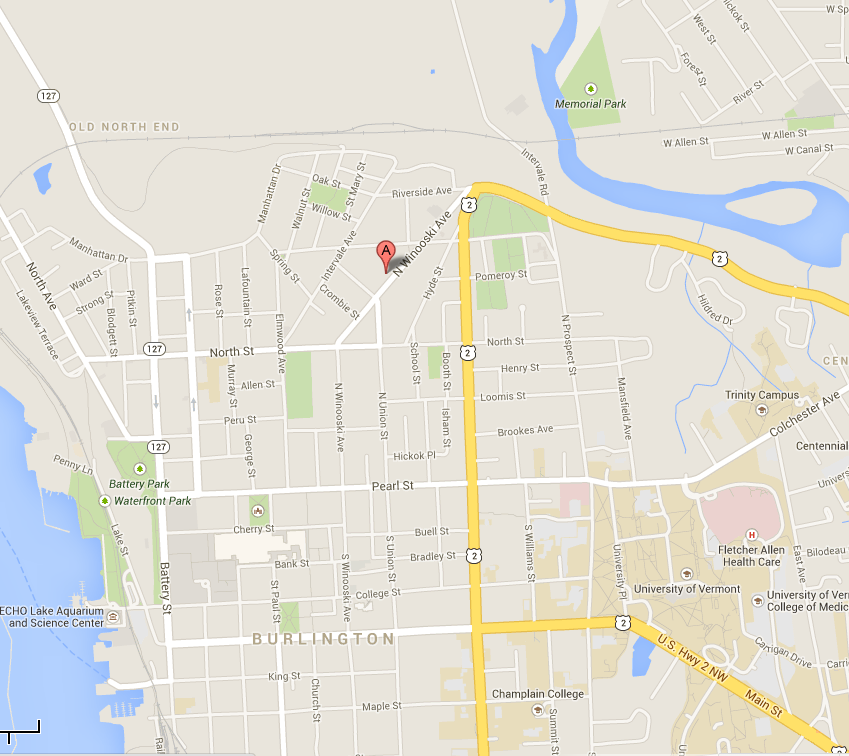 Albert Joy91 Saint Louis St Burlington, VT 05401802-310-8777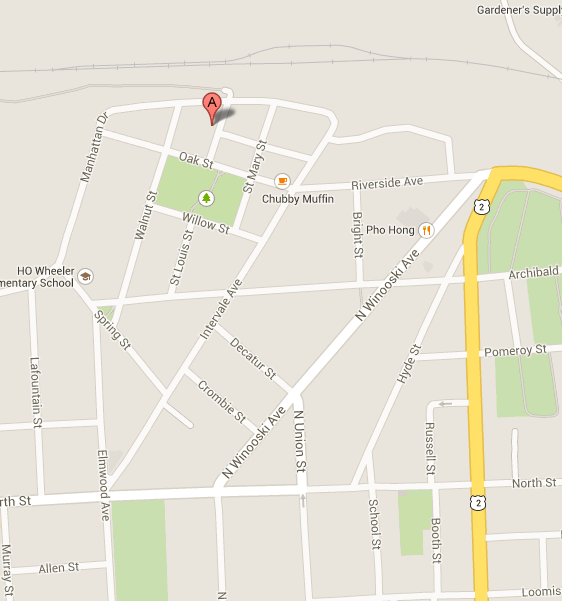 